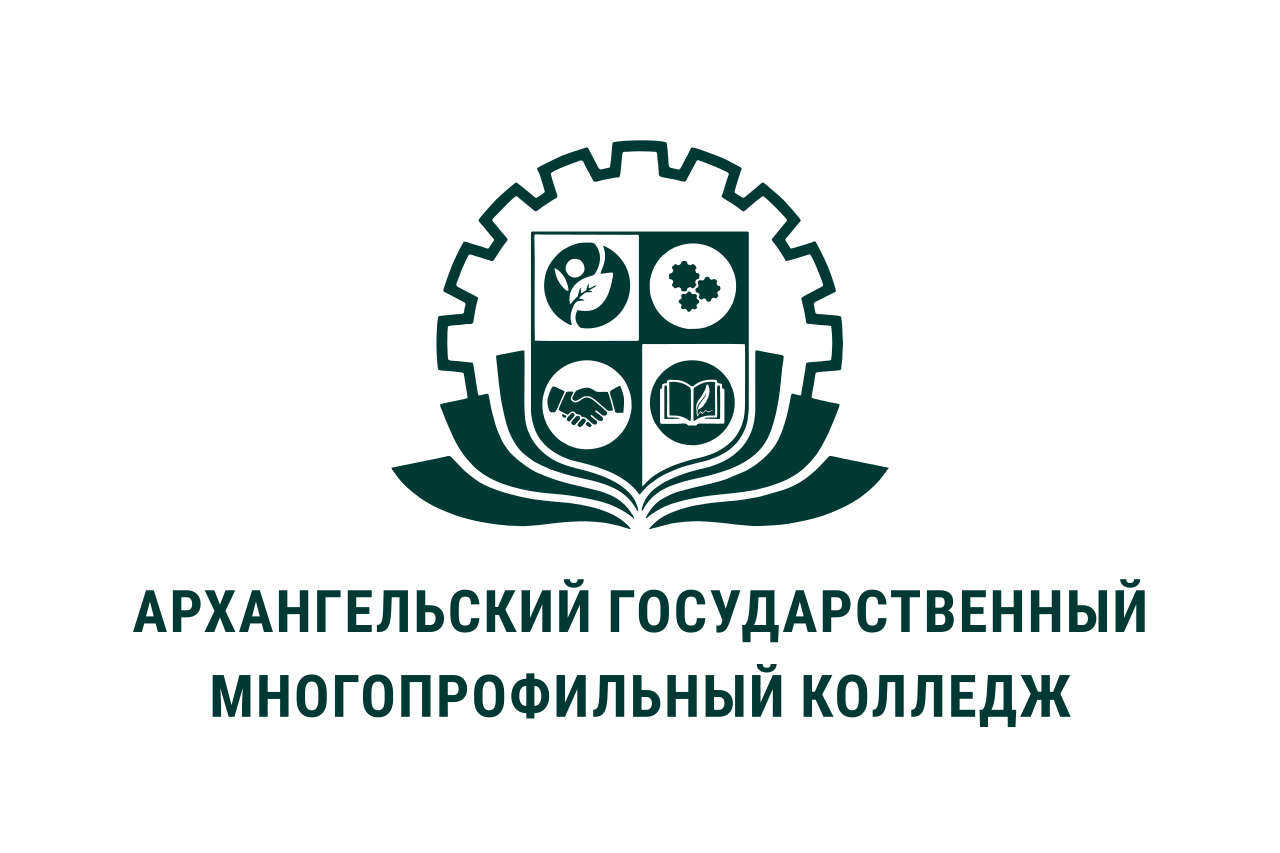 МИНИСТЕРСТВО ОБРАЗОВАНИЯ АРХАНГЕЛЬСКОЙ ОБЛАСТИгосударственное бюджетное профессиональное образовательное учреждение Архангельской области «Архангельский государственный многопрофильный колледж»Модуль 4. Технология и методика работы социального педагогаТЕМА 4.10 «РАБОЧИЙ СТОЛ» СОЦИАЛЬНОГО ПЕДАГОГА: ПОНЯТИЕ, СОДЕРЖАНИЕОсновные вопросы темы:1. Понятие «рабочий стол» социального педагога и его задачи2. Основные направления деятельности социального педагога3. Организация внешних связей социального педагога4. Типовая технология и методы работы социального педагога5. Основной диагностический и практический инструментарий1. Понятие «рабочий стол» социального педагога и его задачиПонятие «рабочий стол» используется для определения инструментария профессиональной деятельности специалиста. Под ним понимается определенным образом структурированная совокупность технологий и информационной базы профессиональной деятельности специалиста.Рабочий стол социального педагога определяет всю совокупность технологий, методов и методик, позволяющих ему решать профессиональные задачи в конкретном учреждении, в том числе и в общеобразовательном. Содержание рабочего стола определяется основными функциями профессиональной деятельности социального педагога.Первичные задачи, решаемые социальным педагогом при организации своего рабочего стола: – изучение нормативных документов деятельности школы, социальной (социально-педагогической) службы и должностных обязанностей социального педагога; – непосредственное ознакомление с организацией и функционированием школы в целом, основными направлениями и формами ее деятельности: воспитательной, учебной, организационной, управленческой, исследовательской; – ознакомление с особенностями планирования и контроля деятельности социального педагога; структурой управления социально-педагогической службой города, работой соответствующих подразделений Департамента общего образования, молодежной политики города и области, других отделов и служб социально-педагогической направленности; – ознакомление с формами и методами социально-педагогической диагностики учреждений образования, ученических и педагогического коллективов, социальной среды школы, условий жизнедеятельности учащихся и педагогов, родителей, групп сверстников; – изучение накопленного эмпирического материала, полученного в ходе диагностики социально-педагогических процессов; – участие в проведении индивидуальной и групповой социально-педагогической работы с учащимися, родителями, учителями, в консультировании по социально-педагогическим аспектам образования, воспитания и самовоспитания;– изучение положительного опыта социально-педагогической деятельности, его использования в практической работе социального педагога; – ознакомление с работой других специалистов школы, работающих в тесном контакте с социальным педагогом.2. Основные направления деятельности социального педагогаБазовые проблемы образования и воспитания, которые определяют основные направления деятельности социального педагога образовательного учреждения: – реализация правового статуса школьника как гражданина и осознание им этого; – развитие индивидуальных способностей ребенка, прогнозирование его социально-ролевых функций и подготовка к вхождению во «взрослую жизнь»; – первичная социализация, формирование детских и молодежных групп и организаций; – профориентационная работа с различными группами школьников (в том числе с учащимися, имеющими отклонения в развитии); – вовлечение школьников в трудовую производственную деятельность; – социально-педагогическая напряженность в классном коллективе, группе, школе; – эффективность социально-педагогической деятельности школы; – сформированность коллектива в начальных классах; – формирование стиля поведения учеников; – включенность родителей в социально-педагогические процессы класса, школы; – сложности перехода детей из классов начальной ступени в среднюю; – мотивация и адаптация учащихся; – адаптационно-интеграционные проблемы учащихся старших классов в коллективах, образованных путем слияния; – условия адаптации детей, лишенных родительского попечения, в среде учащихся обычной общеобразовательной школы; – социокультурная роль школы в микрорайоне; – социально-педагогическая паспортизация школы; – особенности социализации детей в школе; – особенности организации досуга школьников; – проблемы школьного самоуправления; – формы повседневного поведения школьников; – структура социальных ценностей школьников и особенности ценностных ориентаций;– социально-педагогические проблемы формирования ценностных ориентаций старшеклассников; – формирование ценностных ориентаций у школьников из неполных и неблагополучных семей; – рекреационные процессы в школе; – формирование гражданской позиции старшеклассников; – формирование социальной активности учащихся; – особенности профилактики наркомании среди учеников; – социальная адаптация учащихся-новичков, пришедших из других школ; – социально-педагогические процессы формирования школьного коллектива; – внеклассная работа и ее влияние на развитие социальных качеств личности; – социально-педагогическая эффективность внеучебной занятости школьников; – включенность родителей в процесс социальной адаптации учеников при переходе из классов начального звена в среднее; – активизация роли семьи в процессе формирования отношения школьников к учебе и труду и др.Эти проблемы в определенной степени дают представление о направлении профессионального поиска социального педагога.3. Организация внешних связей социального педагогаДля более эффективной организации «рабочего стола» социальному педагогу следует иметь достаточно информации о различных центрах социально-педагогического, психологического, медицинского и социального профиля регионального или муниципального уровня.Существует целый ряд проблем муниципального уровня, без знания которых организация «рабочего стола» конкретного социального педагога не может быть научной, системной, а, следовательно, эффективной. Для оптимизации своей деятельности социальный педагог должен: – уяснить себе структуру объективных потребностей в осуществлении социально-педагогической деятельности в школах города; – познакомиться с муниципальной социально-педагогической концепцией; – уточнить требования к задачам и характеру деятельности социального педагога со стороны департамента общего образования;– ознакомиться с принятой системой оценки эффективности социально-педагогической деятельности в образовательных учреждениях; – ознакомиться с моделями деятельности социального педагога в различных школах города; – изучить структуру функционирования и управления социально-педагогической системы города; – определить место своей школы на социально-педагогической карте города.4. Типовая технология и методы работы социального педагогаНа «рабочем столе» специалиста также присутствует типовая технология решения конкретной социально-педагогической проблемы, которая включает следующие этапы. 1. Определение социально-педагогической проблемы: – содержания проблемы; – внешних признаков проблемы; – типа и уровня проблемы (воспитательная, исправительная, коррекционная; индивидуальная, групповая и др.); – характера проблемы (информационная, поведенческая, управленческая и др.). 2. Ситуационный анализ: – общее описание социально-педагогической ситуации: – истоки возникновения проблемы; – организационная структура, в рамках которой возникла проблема; – типовые реальные (сложившиеся в данной школе) отношения и взаимодействия субъектов в изучаемой ситуации; – описание результатов работы: информация, концепция, план социально-педагогического анализа и т. п.; – профессиональное понимание социально-педагогической проблемы; – определение пределов проблемы для работы социального педагога и других специалистов, форм их взаимодействия. 3. Определение социально-педагогической стратегии – подготовка программы и рабочего плана деятельности: – определение объекта и предмета; – определение целей и задач; – определение содержания деятельности; – выработка показателей и критериев оценки;– разработка инструментария социально-педагогической деятельности; – описание и обоснование методик сбора первичной социально-педагогической информации; – разработка логической схемы анализа полученных данных; – определение перспектив социально-педагогической деятельности; – разработка рабочего плана. 4. Разработка рекомендаций по реализации практической деятельности. 5. Описание хода и результатов социально-педагогической деятельности: – основные выводы по задачам, характеризующим фактическое состояние социально-педагогической проблемы; – выводы о готовности социального педагога к участию в решении проблемы (понимание значимости проблемы, необходимости ее решения, желание участвовать, уверенность в своих силах, понимание причин проблемной ситуации, оценка проблемы, опыт, предложения и прогнозы по ее разрешению); – оценка реальности и значимости проблемы; – выводы о возможности применения готовых (типовых) технологий разрешения социально-педагогической проблемы или необходимости разработки нового оригинального проекта; – обоснование и планирование деятельности социального педагога по разрешению проблемы. 6. Разработка социально-педагогической технологии: – уточнение по итогам проведенных исследований социально-педагогического заказа; – детализация проблемы; – определение причин проблемной ситуации; – определение действующих и нейтральных факторов; – определение социально-педагогического и психологического фона деятельности; – разработка концептуальных основ разрешения проблемы; – разработка возможных моделей (или путей) разрешения проблемы; – обоснование выбора модели (или пути) решения социально-педагогической проблемы. 7. Реализация социально-педагогического проекта. Основные методы социального проектирования, используемые в деятельности социального педагога: – социально-педагогическое конструирование – мыслительное построение варианта решения проблемы педагогическими средствами; – социально-педагогическое моделирование – многовариантное конструирование развития социально-педагогической системы; – социально-педагогическое проектирование – обоснованное конструирование в знаковой форме модели социально-педагогической системы; – социально-педагогическое планирование (способ реализации проекта) – функциональная и временная детализация социально-педагогической деятельности по реализации проекта (достижение сформулированных в проекте целей, определение порядка, последовательности, сроков, темпов распределения сил и средств); – социально-педагогическое программирование – полное всестороннее обоснование реализации проекта с прогнозом ожидаемого эффекта, состоящее из блоков: целевого, обеспечивающего, ресурсного, организационного и результирующего; – социально-педагогическая технология – подготовленная к практической деятельности программа, предусматривающая возможность достижения цели.5. Основной диагностический и практический инструментарийОсновной диагностический и практический инструментарий, находящийся на «рабочем столе» социального педагога: Опросники: анкеты и бланки интервью. Описание сферы применения опросников. Инструкции по методике проведения опросов.Бланки социально-педагогического наблюдения.По разным видам наблюдения в зависимости от степени включенности наблюдателя. Сфера применения наблюдения: при автоматических действиях, при высокой напряженности действий.Бланки анализа документов.Виды документов: текстовые,  вербальные. Виды анализа доку-ментов: традиционный (качественный) и контент-анализ (количественный). Сфера применения метода анализа документов в практике социального педагога. Рекомендации по методике анализа документов в социально-педагогической работе.Социометрические опросники для изучения социально-педагогических процессов и явлений в группе.Обоснование сферы применения социометрических опросов. Рекомендации по применению социометрических опросов как метода сбора социально-педагогической информации. Основные правила социометрии. Социометрические индексы.Вопросы для самоконтроля: 1. Что такое «рабочий стол» социального педагога? 2. Раскройте понятие «типовая технология решения конкретной социально-педагогической проблемы». Какие этапы она в себя включает? Охарактеризуйте каждый этап. 3. Перечислите основной диагностический и практический инструментарий социального педагога.